PREDSEDA NÁRODNEJ RADY SLOVENSKEJ REPUBLIKYČíslo: CRD-1833/2017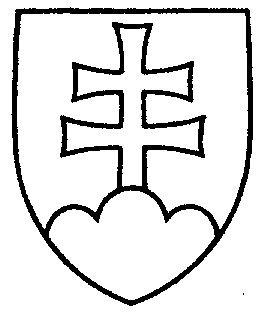 729ROZHODNUTIEPREDSEDU NÁRODNEJ RADY SLOVENSKEJ REPUBLIKYz 25. septembra 2017o pridelení vládneho návrhu zákona na prerokovanie výborom Národnej rady Slovenskej republiky	N a v r h u j e m	Národnej rade Slovenskej republiky p r i d e l i ť	vládny návrh zákona o ochrane osobných údajov a o zmene a doplnení niektorých zákonov (tlač 704), doručený 22. septembra 2017	na prerokovanie	Ústavnoprávnemu výboru Národnej rady Slovenskej republiky a	Výboru Národnej rady Slovenskej republiky pre ľudské práva a národnostné	menšiny; u r č i ť 	 a) k návrhu zákona ako gestorský Výbor Národnej rady Slovenskej republiky 
pre ľudské práva a národnostné menšiny, 	 b) lehotu na prerokovanie návrhu zákona v druhom čítaní vo výbore 
do 24. novembra 2017 a v gestorskom výbore do 27. novembra 2017.Andrej   D a n k o   v. r.